MINUTESDICOM WORKING GROUP SIX(Base Standard)Aug. 12-16, 2013RICA Hotel, Stockholm, SwedenMembers Present 			Represented by 		M	T	W	Th	FACR					James Philbin			x	x	x	x	x	GE Healthcare				Andrei Leontiev		x	x	x	x	xJIRA					Yukio Ito 				p	pPixelMed 				David Clunie			p	Philips Healthcare			Bas Revet			x	x	x	x	xSiemens Healthcare			Bjorn Nolte			x	x	x	x	xToshiba MRI USA			Kevin O’Donnell		x	x	x	x	x	Members Not Present 		Voting RepresentativeAgfa Healthcare			Robert Horn   			*Carl Zeiss Medical Software		Tobias Kurzke Konica Minolta Med. Imaging 	Michael Laconti		*Merge Healthcare			Ronald CowanAlternate Voting Representatives, 	 Observers, Others Present		Affiliation			M	T	W	Th	FBalasubramanian, Shridar		Contrast Ad-Hoc/Bayer	p	p	Bowman, Stefan			WG-07/Raysearch		x	x	x	x	xBusch, Ulrich				WG-07/Varian				x	x	xGeneraux, Brad			WG-27/AGFA Healthcare			p	p	pKalafut, John 				Contrast Ad-Hoc/Bayer	p	pKlyce, Stephen			WG-22/Software Port			x	x	Liander, Anders			WG-07/Raysearch				xMcLean, Hakan			WG-07/Raysearch 				xNorihisha, Matsui			Sup 124				p	pRuf, Reinhard				WG-21/Siemens		pSchadt, Christof			WG-07/Brainlab			x	x	xVan Sycle, Don			WG-09/ DVS Consulting		x	x	       Vastagh, Stephen			MITA				x	x	x	x	x	Whitby, Jonathan			WG-27, WG-10/Vital Images	x		x	x	x (* = Does not count toward a quorum,  P = Phone and/or web,  X = Present)Presiding Officer:			Bas Revet, ChairOpeningThe Chair called the meeting to order at 08.30 on August 12, 2013.  A quorum was present.  Members approved the agenda.  The minutes of the June 2013 meeting were approved.  The Secretary reviewed the antitrust rules.  Report on BallotsCommittee Secretary Stephen Vastagh reported on the ballots distributed following the April 2013 meeting of WG-06.  The ballots passed.  Discussion: CPs in last Letter Ballot CPack-72  - Review of the Comments, DispositionThe CPs in the Letter Ballot CPack-71 are listed below together with discussion of comments and decision on Final Text or other disposition. WG-06 decided and voted unanimously to approve, as final text, the CPs as marked above.Discussion of CPs in the Voting Package for Aug 2013 The CPs listed below have either been proposed for the June VP, at the past meetings, or have been proposed for the VP by being posted in the VP directory of this meeting’s folder.  The CPs listed below were reviewed and discussed.  The CPs were approved by unanimous vote for inclusion in Letter Ballot (CPack 72) or directed for further work or review as shown below.[Legend: LB=approved for next CPack, VP=for next meeting’s voting package, AS=remains assigned]Letter Ballot CPack-73WG-06 decided unanimously to submit for legal review and thereafter circulate in a Letter Ballot, for vote by the DICOM Standards Committee, the Correction Proposals (CPs) listed below:Discussion of assigned CPs (CPs in the “Assigned” meeting folder and other previously assigned CPs)        (The table below records discussion of CPs that were NOT  in the last Letter Ballot CPack 72 (Table 3) and were NOT in the current (Aug 2013) Voting Packet (Table 4.)[Legend: LB=approved for next CPack, VP=for next meeting’s voting package, AS=remains assigned]VP (Voting Package) for  October 2013    Based on discussions and decisions as recorded in Tables 3, 4, and 6, the Voting Package for  the next meeting includes:  (CPs are copied from previous tables for convenient reference.)VP=for next meeting’s voting package List of Assigned CPs that were discussed at this meeting and remain “Assigned”
As recorded in Tables 4, 5, and 6 (CPs are copied from previous tables for convenient reference)AS=assigned / remains assigned  
New CPs Submitted that were assigned a CP Number and an Editor  The following new change proposals were received and posted in the “New” subdirectory of the meeting folder.  CP numbers shown were assigned by WG-06.  They will be placed in the “Assigned” folder of the next  WG-06 meeting:New CPs Submitted– No CP Number Assigned  “Increase the length of AE titles and station-names for readability” jfp-02.  J. Philbin proposed this as a CP.  The group discussed that this is not possible.  Andrei suggested to add station names.Note:  The comprehensive list of all CPs (including all FT and cancelled) is posted in this meeting’s folder.Other Discussions- CP Related or prompted by CP Discussions   		None.CPs on Hold

List of all remaining assigned CPs at the end of this WG-06 meeting(AS=assigned)
14.  Supplement 121 – Modality Procedure Plan and Protocol Storage {WI 2006-04-E}This was a continued reading to obtain approval for Public Comment.  K. O’Donnell (KOD) presented the draft document.  It included material from the recent discussions of WG-21 and subsequent changes.  WG-06 provided comments that were noted as revisions and/or comments in the document.   The substantive points have been approved; however, the discussions will have to be reflected in the document before the Supplement is circulated for Public Comments.  A t-con will be held on Sept. 6, 2013 to review Sup 121.  The Supplement will return for a reading to confirm the final inclusion of approved revisions.
Supplement 124 – Communication of Display ParaKEVmeters {WI 2004-12-B}This was a continued reading to obtain approval for Public Comment.  K. O’Donnell presented the draft Supplement on behalf of  Norihisha Matsui and Masatoshi Kanzaki of  WG-11 who were connected by phone from Japan.  The version presented was  <sup124_22doc> which was previously posted in the meeting folder.   The revisions were re-posted as <sup124_23doc>.The Supplement was approved for Public Comment.  Prior to issue, the editorial changes will be finalized.It was decided to engage the Japanese manufacturers and users in the PC review; JIRA will provide a list.Supplement 147 – Second Generation Radiotherapy {WI 2007-06-B}This was a continuation of reading for Public Comment.  U. Busch presented < sup147_42.doc> .  This document included changes directed by WG-06 and made pursuant to recent WG-07 meetings, the last having been on Aug. 8-10.   Good progress was made. The history and issues list etc. were removed for the reading and public comment preparation (expected to be version 43). The notes of the current proceedings are included on a Reading-Notes document in the WG-07 ftp folders.  The items discussed included:Numerous wordings, etc have been updated, but generally not criticalR3 was noted (definitions) as an area for people to review the changes.Reviewed the “Operation State Macro”, removing the assertion macro and adding attributes to this macro.Conceptual Volume (R9) “Reference” Macro may need to have the “reference” removed, as it appears to cause confusion.  The ‘extended’ macro was also renames to indicate ‘combination and segmentation’ macro.  There are additional macros below this that will have to be renamed as well; work still to be done.  Concern was expressed that the macro actually instantiating the volume should be better defined as a result.The combination sequence C.AA.2.6.1.1 was also restructured, including the discussion, and should be reviewed by all.Current Open IssuesLate comments from WG-06 suggested a split of combination and segmentation parts of the macro, for those instances where only one is allowed (Kevin).  There was some concern over the definition of “Exclusion” in the combination sequence.  It was decided not to try and put definitions of Boolean algebra in the text.WG-06 requested to add union of disjoint organs and negation examples.  The Supplement will return to WG-06 for continued reading for Public Comment.Supplement 163,  STOW (Store Over the Web) [WI-2011-09-B]The Supplement was approved in Letter ballot.  The comments from GE, AAOMR, Hologic, and AGFA were processed and accepted and the Final Text was developed and finalized.  Supplement 164 – Contrast Agent Administration Reporting [WI-2011-04-A]  
This was a continuation of reading for Public Comment.  Detailed technical discussion of several issues was conducted, including:
WG-06 discussed and closed most of the open issues.Discussed on design of "Defined" and "Basic" objects, if we should add separate IE definitions for "Defined" and "Basic" Substance Admin. objects. We then decided to make "Defined" object indenependent of 'Substance Administration IE' in SR style and add attribute based Substance-Administration-IE separately, to use it under "Basic" object. Discussed on behavior of Infusion-manager (implementer of sup 164) upon discontinued or un-attempted contrast-procedures.Decided to add 'Equipment IE' part of "Defined" object.Tweak the item descriptions for TID xxxx2, TID xxxx3, TID xxxx5Reviewed Planned object and related templates until TID xxxx6 [Substance Admin. Consumables]Reviewed CID xxxx9, CID xxxx12, CID xxxx13, CID xxxx14.The Supplement will return to WG-06 for continued reading, in October 2013.  
Supplement 166, QIDO-RS (Query based on ID for DICOM Objects by RESTful Services) [WI-2011-09-B]This was a reading for Letter Ballot.J. Whitby presented the document  <sup166_lb_draft_01.docx, as well as -02 and 03.docx.
The Supplement was approved for Letter Ballot.Supplement 168, Corneal Topography Mapping Storage [WI-2006-04-F]This was a reading for Letter Ballot of the document  <sup168_draftLB_08062013.doc>The public comments have been reviewed and processed and the document was approved for Letter Ballot.Future MeetingsT-con, Sept. 10, 2013 for Sup 121 review for PCT-con, TBD for Sup 159 review for LBMeeting Oct. 14-18, 2013 in Arlington, VAJan. 6-10, 2014, Arlington, MITA HQ, VA, USAMarch 31-Apr. 4, 2014, Arlington, MITA HQ, VA, USAJune 23-27, 2014, Edinburgh, UKSept. 8-12, 2014, Arlington, MITA HQ, VA, USANov. 10-14, 2014, Arlington, MITA HQ, VA, USANext Meeting AgendaA detailed agenda for the next meeting (Aug.  2013) has been discussed and decided.AdjournmentThe meeting recessed at 17.30 daily and resumed at 08.30 the next day.  The meeting was adjourned at 12.00, on Aug. 16, 2013.Reported by:							Stephen Vastagh, SecretaryReviewed by counsel: 	   CRS  2013-10-03				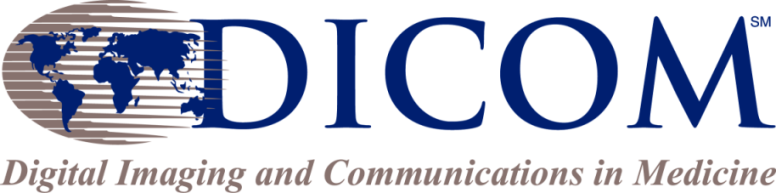 1300 North 17th Street, Suite 1752
Arlington, VA 22209, USA+1-703- 841-3281http://dicom.nema.orgE-mail: dicom@medicalimaging.orgBALLOT APPROVEDISAPPROVEABSTAINCOMMENTSCPack 722343Sup1632352CPNameConsideration of Comments Dis-position375Correct CID 4017K O’DonnellB Revet (BR) will refer to WG-22 for SNOMED codesPassedOn hold FT subject to codes1173Clarify basis for Total Fluoro Time and Total Acquisition Time in XA Dose ReportK O’DonnellFT1268Additional Registration Input InformationU BuschAug: New version from Christof, need attribute tagPassedOn hold FT for tag1279Structural MR known safe private elements and codes for structuresD ClunieFT1280Breast tomo known safe private elementsD ClunieFT1281Correct wrong SNOMED View codesD ClunieFT1283Cleanup Lossy Image Compression descriptions and conditionsD ClunieFT1284Correct Typos in X-Ray 3D IODsBas RevetFT1286Additional Report Section NamesH SolomonInfo received from H Solomon about LOIN CodesFT1289Note on transitivity of registrationsU BuschFT1291Additional Derivation Codes For Dose CompositionU BuschNegative ballot, will reballot in different context, substantial changesOn holdReballot1292Concept Code For Beam Delivery InstructioU BuschNegative vote, substantial comments for WG 07, to be discussed next meeting.  KOD advied to copy from Sup 124 solution.On hold1293Remove Invocation Statement For Scheduled ParametersU BuschFTCP#Voting Package for Aug 2013 --  TitleAssigned toHighlights of discussions Disposition1223Additional Items for Dose SR (by IEC PT 61910-1)B. RevetAug 2013: July 2013 WG-02 completed revision.  WG-06 made further extensive revisions.  HB accepted those.  Expecting more LB comments.June 2013:  H Blendinger will have mtg with IEC and could bring back CP later.  Kept in the VP subject to input from WG-02.APR 2013 – Need more discussion with  WG-02NOV 2012-The Chair noted that a t-con is needed between WG-06 and WG-02 and the IEC Committee members (H Blendinger, Chair)  to discuss the terminology used.  The t-con should be organized in early January 2013.LB1274Type 1 SQ Empty Items in Functional GroupsD ClunieAUG 2013: Reviewed July 13 updateAPRIL 2013: DC will amend CP to include Type 1FEB. 2013: Noted that IHE is starting to check for correctness of objects which will stop these kinds of problems.  Need to discuss in WG-06 more LB1294Add "Intended Purpose" and "Echo Peak Position" to the Enhanced Spectroscopy object and include explanation for Zero Fill mechanismBas RevetAUG 2013: remanded to WG-16 for clarification of water reference.JUNE 2013:  Work continues in WG-16.  Kept in the VP subject to input from WG-16.VP1295De-identification method code meaning too longD ClunieLB1296Correct incorrect Acquisition Start Time attribute name in NMD ClunieLB1297Correct incorrect Acquisition Start Time attribute name in NMD ClunieAUG 2013: wait for more discussion with D ClunieVP1298Update description of Detector ID de-identificationD ClunieLB1299Add volume based calculation technique for tomosynthesisD ClunieJune 2013: Discussed with WG-15.  This is complex and WG-15 needs to review it.LB1300Include PPS End Date & Time in Composite IODs and de-identificationD ClunieLB1301Clarify Distance Source to Patient in Mammo and CRD ClunieAUG 2013: WG-06 discussed, revisedLB1302Correct example of Chinese encodingA LeontievAUG 2013: more editorial revisionsJUNE 2013: Discussed the carat issue and added to CP draft.LB1303Correct HAS CONCEPT MOD-NUM relationshipsA LeontievLB1304Various corrections related to MPEG-4 AVC/H.264 Transfer SyntaxD. ClunieLB1305Correct TID 10001 template structure figureB RevetLB1306D ClunieThis is Part 2 (CID) of CP 1279.  See April 2013 mtg.LBCP#Letter Ballot to Be Issued CPack-73 – Title1223Additional Items for Dose SR (by IEC PT 61910-1)B. Revet1274Type 1 SQ Empty Items in Functional GroupsD Clunie1295De-identification method code meaning too longD Clunie1296Correct incorrect Acquisition Start Time attribute name in NMD Clunie1298Update description of Detector ID de-identificationD Clunie1299Add volume based calculation technique for tomosynthesisD Clunie1300Include PPS End Date & Time in Composite IODs and de-identificationD Clunie1301Clarify Distance Source to Patient in Mammo and CRD Clunie1302Correct example of Chinese encodingA Leontiev1303Correct HAS CONCEPT MOD-NUM relationshipsA Leontiev1304Various corrections related to MPEG-4 AVC/H.264 Transfer SyntaxD. Clunie1305Correct TID 10001 template structure figureB Revet1306D ClunieTitleAssigned toDiscussionDis-position1287Add Structure Classification Code to RT Structure SetU BuschAUG 2013: move to VPAPRIL 13: It was mentioned that the use of ‘enhanced’ may be confusing with multiframe.  Other issues have been identified.  Will be rewritten.FEB 13: Attribute names must be valid.  None proposed.VP1290Correct ROI Physical Property Value for Elemental CompositionU BuschAUG 2013: Currently misused, WG-07 fix would allow wrong practice of entering filler value AS1307MR rescaling known safe private elementsD. ClunieAUGUST 2013: KODonnell and A Leontiev commented that inclusion of private tags should be further discussedVP1308Correct code meaning of Density in Mammography CAD SRD. ClunieVP1309Correct references to other standardsA LeontievVP1310Provide succinct definition of DICOMA LeontievVP1311Prohibit * and ? in Patient ID and NameA LeontievAUGUST 2013: more discussion is needed w/ DClunieVP1312Add Report Titles to CID 7000A LeontievVP1313Wrong reference in KOS DocumentU BuschVP1314Add Category Code Sequence to RT Structure SetU BuschAUGUST 2013: discussed to use segmentationVP1315Common Instance Reference Module is mandatory in VL Whole Slide Microscopy IODU BuschVPCP#TitleAssignedDiscussionDisposition1287Add Structure Classification Code to RT Structure SetU BuschAUG 2013: move to VPAPRIL 13: It was mentioned that the use of ‘enhanced’ may be confusing with multiframe.  Other issues have been identified.  Will be rewritten.FEB 13: Attribute names must be valid.  None proposed.VP1294Add "Intended Purpose" and "Echo Peak Position" to the Enhanced Spectroscopy object and include explanation for Zero Fill mechanismBas RevetAUG 2013: remanded to WG-16 for clarification of water reference.JUNE 2013:  Work continues in WG-16.  Kept in the VP subject to input from WG-16.VP1297Correct incorrect Acquisition Start Time attribute name in NMD ClunieAUG 2013: wait for more discussion with D ClunieVP1307MR rescaling known safe private elementsD. ClunieAUGUST 2013: KODonnell and A Leontiev commented that inclusion of private tags should be further discussedVP1308Correct code meaning of Density in Mammography CAD SRD. ClunieVP1309Correct references to other standardsA LeontievVP1310Provide succinct definition of DICOMA LeontievVP1311Prohibit * and ? in Patient ID and NameA LeontievAUGUST 2013: more discussion is needed w/ DClunieVP1312Add Report Titles to CID 7000A LeontievVP1313Wrong reference in KOS DocumentU BuschVP1314Add Category Code Sequence to RT Structure SetU BuschAUGUST 2013: discussed to use segmentationVP1315Common Instance Reference Module is mandatory in VL Whole Slide Microscopy IODU BuschVPCP#TitleAssigned toDiscussionDis-position1290Correct ROI Physical Property Value for Elemental CompositionU BuschAUG 2013: Currently misused, WG-07 fix would allow wrong practice of entering filler value ASCP# assignedNew Correction Proposals --  TitleAssigned toDiscussion File ID1316Clarify exact windowing functionDClunieDac 2261317Refactor Accumulated Projection X-Ray Dose TemplatesDClunieDac 2271318RDSR From MPPS Without Exposure Dose Sequence for Projection RadiographyDClunieDac 2281319Frame Of Reference ReliabilityU BuschAugust 2013: How to record whether FOR is correct.  KOD noted that all changes should be a different FOP with mappingFOR reliability_3 1320Update to CID 3411 Intracoronary DevicesA Leon-tievHS681321Add Telecom AddressesA Leon-tievHS691322Add Consulting PhysicianA Leon-tievHS701323Clarify Audit Code MeaningsR HornClarify CodesRJH271324Add a new Value Representation for URI/URLsJ Philbinjfp-011325Add Contrast Relaxivity (MR) information to Enhanced Contrast/Bolus moduleB RevetCp-wg161326Volume to Transducer Mapping transformation may not be constantB RevetCP-wg12Enh US Vol1327Correct Type of Wedge Position SequenceU BuschRT 381328Range of Angular Values using IEC Geometry DefinitionsU BuschRT 401329Add Indication For Dose Of DeliveryU BuschRT 411330RT Image Attribute CompletionU BuschRT 431331Treatment Time in RT PlanU BuschRT44CP#TitleAssigned toDiscussion375Correct CID 4017K O’DonnellB Revet (BR) will refer to WG-22 for SNOMED codesFT PassedOn hold1071Additions to various CIDs of Supplement 78B. RevetWaiting for SNOMED CodesFT PassedOn hold1268Additional Registration Input InformationU BuschAug: New version from Christof, need attribute tagFT PassedOn hold1291Additional Derivation Codes For Dose CompositionU BuschNegative ballot, will reballot in different context, substantial changesOn holdReballot1292Concept Code For Beam Delivery InstructioU BuschNegative vote, substantial comments for WG 07, to be discussed next meeting.  KOD advied to copy from Sup 124 solution.On holdCP#TitleAssigned toDiscussion145Curve Data Value Representation ClarificationD. ClunieAS235Clarify NM detector start angle usageJ. PohlhammerAS296Eliminate Duplicate Terms and Provide Missing DefinitionsH. SolomonAS430Additions to PS 3.16 for Cardiac Cath SRH. SolomonAS450Correct Myocardium MassNote: submitter was Doug SluisAS464Add SOP Common to the Print-related N-CREATEsR. HornAS471Add Common Finding TemplateH. SolomonAS591Attribute Identifier List for Errors in Sequence AttributesH. SolomonAS596Add Request and Schedule Information to Results and MPPSR. HornAS597Instance Availability Notification StructureH. SolomonAS757Add RTSS ROI Feature UIDH. SolomonAS802Incorporate Fixes on 702 and 706D. ClunieAS804Indicator for Cone Beam CTK. O’DonnellAS811Note for Forwarders Regarding SCP-assigned Instance UIDs during N-CREATE D. HarveyAS812Clarification that Pixel Padding Value Is a Raw Value before Any Transformations D. HarveyAS833Transfer Syntax Availability and Selection for Q/R R. HornAS836Clarify Usage of Attributes for Normalized IODsK. O’DonnellAS838Consistent Naming of Error Code TablesK. O’DonnellAS934Fix Inconsistency of C-FIND Only Number of Patient Related XXX AttributesD. HarveyAS941More Clarification of Instance ReferencesD. ClunieAS991Clarify Handling of Private Data in the Retrieve Without Bulk Data ServiceR. HornAS992Clarify Allowable Length Values for Certain PDUsK. O’ DonnellAS1005Make Keywords Valid Java/C IdentifiersR. HornAS1006Add Keywords to Command DictionaryR. HornAS1013RT Ion Beams Recording ClarificationsWG-07AS1019Add Body Part at the Study LevelK O’DonnellAS1030Re-factor Common Attributes for Enhanced ImagesB. RevetAS1031Use of OIDs and Non-ASCI Characters in CodesR. HornAS1032Fix Position Angle Sign Inconsistency in Mammography ImageK. O’DonnellAS1066Encoding of Attributes with Value Length > 64KiB with Explicit VRR. HornAS1086New DICOMDIR ZIP File ExtensionR. HornAS1106Assign a Namespace for Audit Schema ElementsR. HornAS1115Add Dose Reference Point Codes for CR/DRK. O’DonnellAS1126Corrections LOINC Codes Sup78B. RevetAS1127Add Fields for Organ Dose to Dose SRK. O’DonnellAS1163Conformance for Application HostingH SolomonAS1180Use LOINC_Short NameH. SolomonWas in Aug 12 VPAS1189Add usage of Temporal Position Time Offset to Per Frame content Macro as needed for Enhanced MR and Enhanced CT objects.W. CorbijnAS1196Add phantom-specific Total DLP Values to allow for Head and Body in same RDSR scope of accumulationD. ClunieNeed to be discussed in WG-21 AS1203PDR Pulse Details in RT Brachy Session RecordU. BuschAS1207Change Multi-frame Dimension module usage to “User Option” for IVOCT IODB. RevetTom Probasco-WG-06 needs more information and examples for when it is meaningful [BR to contact TP] AS1208Clarify the unambigous use of Private Creator DataB. RevetB Revet clarified that the intent of the CP is to prevent the same identifier issued for different blocks.  It was suggested to state that the “same privet creator shall not be used for different blocks.”  ACTION:  B Revet  will reword it to include more normative text and include examples in the notes.  Also make it clear that there is no implication in the order of the blocks.AS1217Add Extensible SR SOP Class for new types of Content ItemD.. ClunieJune discussion: Postponed discussion when D Clunie and R Horn are present in Aug++++++++++++++++++++++++++++++August: should there also be a Supplement developed instead of a CP? Discussed what warning might need to be given if content is not understood.  The question was posed whether this should be pursued.  It was noted that SR cannot handle many content such as vectors (e.g. BP waveform.)  Members were concerned of safety but acknowledged the value of this CP.  Another value is the advancement of SR in general.  This CP could add contents of the Evidence Document.  It was suggested to include a few illustrations. AS1224Add Expiration Date to UPSK O’DonnellAS1225Add Procedure Step Completion Codes to UPSK. O’DonnellAS1226 Add more specific post-processing codes to CID 9231K. O’DonnellAS1227Fix Estimated Dose Saving attributeK. O’DonnellAS1228Correct inconsistency between Table C.30.3-1 and Table CC.2.5-3 of UPSK O’DonnellAS1241Restrict claming UPS Workitems AS to another AEK O’DonnellAS1274Type 1 SQ Empty Items in Functional GroupsA. LeontievAPRIL 2013: DC will amend CP to include Type 1FEB. 2013: Noted that IHE is starting to check for correctness of objects which will stop these kinds of problems.  Need to discuss in WG-06 more AS1278Additional cardiac image types for enhanced CTD ClunieAS1282Value Multiplicity of Positioner Increments in 3D X-Ray and Breast TomoD ClunieAPRIL 2013: revision  not yet madeFEB 2013: Needs more work before VP..  DC will talk to the submitter  and J KeyesAS1285Add Irradiation Event UID to X-Ray 3D IODsBas RevetAS1288Add templates and code definitions for QAPV supportU BuschAS1290Correct ROI Physical Property Value for Elemental CompositionU BuschAUG 2013: Currently misused, WG-07 fix would allow wrong practice of entering filler value AS1316Clarify exact windowing functionDClunie1317Refactor Accumulated Projection X-Ray Dose TemplatesDClunie1318RDSR From MPPS Without Exposure Dose Sequence for Projection RadiographyDClunie1319Frame Of Reference ReliabilityU BuschAugust 2013: How to record whether FOR is correct.  KOD noted that all changes should be a different FOP with mapping1320Update to CID 3411 Intracoronary DevicesA Leon-tiev1321Add Telecom AddressesA Leon-tiev1322Add Consulting PhysicianA Leon-tiev1323Clarify Audit Code MeaningsR HornClarify Codes1324Add a new Value Representation for URI/URLsJ Philbin1325Add Contrast Relaxivity (MR) information to Enhanced Contrast/Bolus moduleB Revet1326Volume to Transducer Mapping transformation may not be constantB Revet1327Correct Type of Wedge Position SequenceU Busch1328Range of Angular Values using IEC Geometry DefinitionsU Busch1329Add Indication For Dose Of DeliveryU Busch1330RT Image Attribute CompletionU Busch1331Treatment Time in RT PlanU Busch